Satiex’s Penetration Test Report TemplateLab Penetration Test ReportandCourse Module ExercisesVersion 1.0
xx/xx/xxxxNameXX-XXXXXsatiex@satiex.netTable of ContentsTable of Contents	2Introduction	3Objective	3Requirements	3High-Level Summary	4Recommendations	4Methodology	4Reporting	4Information Gathering	6Penetration Test	7Hostname -  x.x.x.x	7Summary	7Exploits/Vulnerabilities & Recommendations	8References	8Maintaining Access	9House Cleaning	9Appendices	10Appendix A – Course Exercises	10Intro to …	101.1.1.1	10Appendix B – PoC Code	11Hostname (Vulnerability Name)	11IntroductionObjectiveRequirementsHigh-Level SummaryRecommendationsMethodologyThe methodology used in this engagement followed a robust penetration testing methodology based on the Cyber Kill Chain to enumerate and exploit each host. This report details each step …The methodology is as follows:
ReconnaissanceThe start of every engagement begins with performing reconnaissance on each target. The goal is to…Tools and techniques used in this stage include …WeaponisationThis stage of the Kill Chain is performed once enough is known about the target from the reconnaissance stage to …Tools and techniques used in this stage include Delivery
This stage of the attack involves delivering …Tools and techniques used in this stage of the attack include…Exploit
This stage of the attack is where a vulnerability in an application …Tools and techniques used in this stage of the attack include …Privilege Escalation
This stage of the attack involves escalation privilege to a …Tools and techniques used in this stage of the attack include …Action on Objectives
This stage of the attack typically occurs only after fully compromising a …Tools and techniques used in this stage of the attack include c…ReportingIn the Penetration Test section of the report, each host has been separated into its own section, with a summary, Kill Chain report detailing each step, and some recommendations. This way of organising the report will allow system administrators to ….Information GatheringPenetration TestHostname -  x.x.x.xSummaryExploits/Vulnerabilities & RecommendationsReferencesMaintaining AccessOn each host that was compromised, …House CleaningOnce we had completely compromised a host, …AppendicesAppendix A – Course ExercisesIntro to …1.1.1.1
Research …Appendix B – PoC CodeHostname (Vulnerability Name)#!/usr/bin/python## Source - https://www.exploit-db.com/... 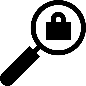 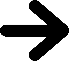 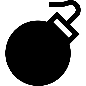 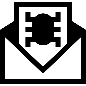 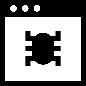 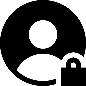 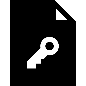 ReconnaissanceWeaponisationDeliveryExploitPrivilege EscalationAction on ObjectivesHost IP AddressHostnamePorts OpenOperating SystemServices & ApplicationsHostnameIP AddressOperating SystemPorts OpenServices & ApplicationsCredentialsProofWhat worked?What didn’t work?Kill Chain – Phase 1Kill Chain – Phase 1
Reconnaissance
Reconnaissance
Weaponisation
WeaponisationExploit
Exploit
Kill Chain – Phase 2Kill Chain – Phase 2
ReconnaissanceSometimes, once you gain access to a host, you will want start from the reconnaissance stage again. In these cases, you can break up the report into Phase 1 and Phase 2.
Reconnaissance
Weaponisation
Weaponisation
Delivery
DeliveryPrivilege EscalationPrivilege EscalationAction on ObjectivesAction on ObjectivesSeverityExploit/VulnerabilityDescriptionRecommendation